FRIENDS OF FRAYNE 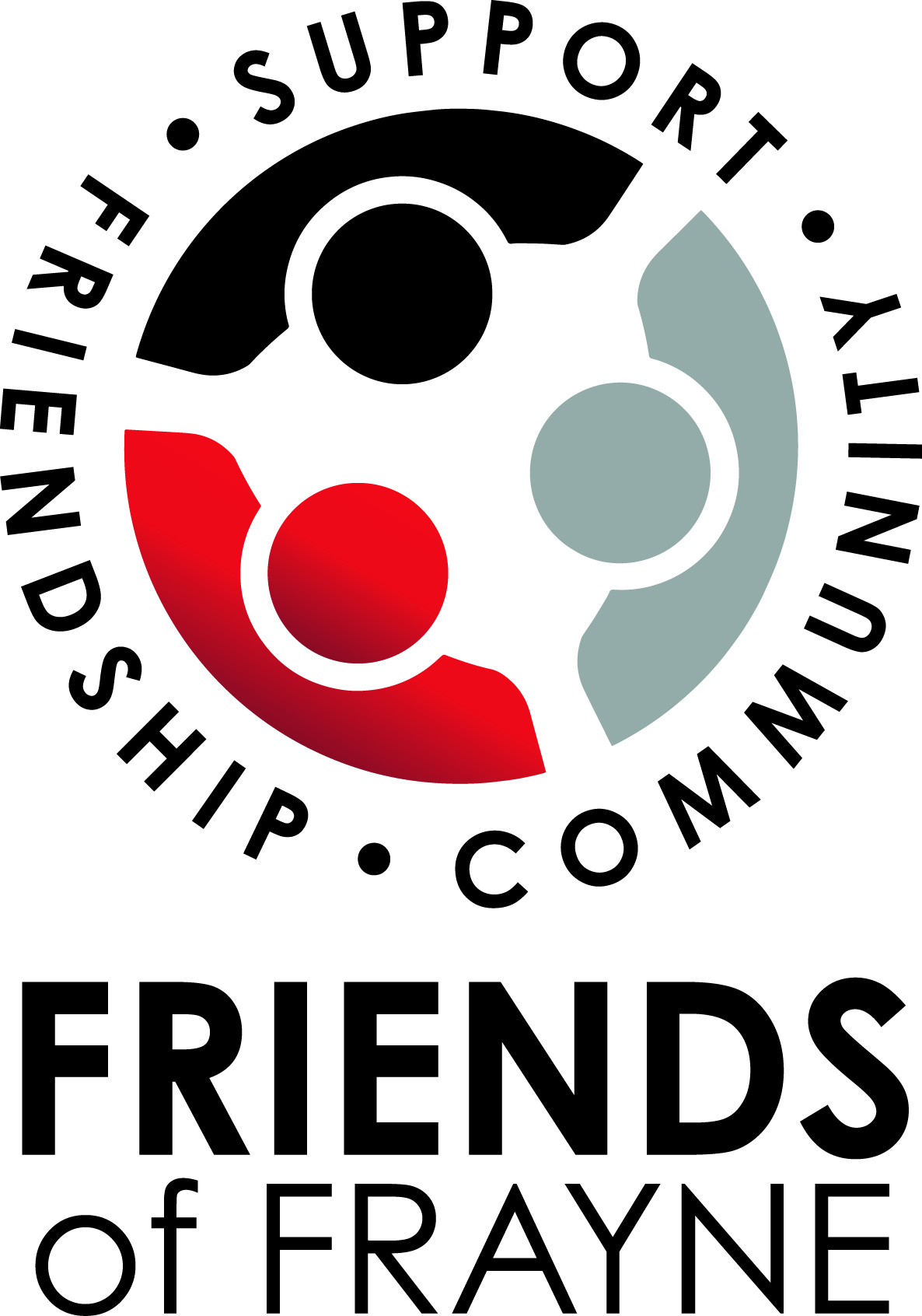 MEETING AGENDAURSULA FRAYNE: BALMORAL CAMPUS – WEDNESDAY 16th NOVEMBER 2022 7:00PMFacilitator: Nikki Middleton (President)Note Taker: Heather Fraser (Secretary)PREPARATION FOR MEETINGRequires attendees to read minutes from previous meeting 26th October 2022 and action any outstanding items. ACTION ITEMS FROM PREVIOUS MEETINGITEMRESPONSIBLEDUE DATEWelcome and PrayerApologiesApproval of Previous MinutesReportsPrincipal’s reportPresident’s reportDuncan Street Campus reportBalmoral Street Campus reportTreasurer’s reportCollege Advisory Council Nominee’s reportGeoffNikkiPatJessSueJulie-AnneMatters arising from previous minutes.Terms of Reference – 1. Introduce the new model of operation for P&F groups in CEWA schools and the reasons for adopting the P&F Group Terms of Reference. Discussion. 2. Motions to be voted on to action the transition to the new model of operation.Review/update of Executive Council and Friends of Frayne Council role descriptions.Small Grants ApplicationsNikkiNikkiMatters for Discussion.Events for 2023 – Parent event and Movie night pre-planningNext Meeting – College AGM: Tuesday 22nd November 2022 (Duncan Campus)Closure of meeting